DAĞITIMLIİlgi:	a) 27.04.2021 tarihli ve 7576 sayılı Genelge.b) 29.04.2021 tarihli ve 7705 sayılı Genelge.26.04.2021 tarihli Cumhurbaşkanlığı Kabinesinde alınan “tam kapanma” kararı kapsamında 29 Nisan 2021 Perşembe günü saat 19.00’dan 17 Mayıs 2021 Pazartesi günü saat 05.00’e kadar uygulanacak olan sokağa çıkma kısıtlamasının temel usul ve esasları Bakanlığımızın ilgi (a) Genelgesiyle belirlenerek Valiliklere duyurulmuştur. Yine ilgi (a) Genelgemizle, daha önceki kısıtlama dönemlerinde olduğu gibi tam kapanma döneminde de temel önceliği üretim, imalat, tedarik ve lojistik zincirlerinde herhangi bir aksama yaşanmaması olan sokağa çıkma kısıtlaması muafiyeti getirilen işkolları ve görevliler tespit edilmiştir.Hem muafiyet kapsamında bulunan işkollarında görevli kişilerin üretim devamlılıklarının sürdürülmesi ve hem de muafiyetlerin kötüye kullanılmasının önüne geçilebilmesi amacıyla ilgi (b) Genelgemizle; E-başvuru sistemi üzerinden çalışma izin belgesi alınmasına,Ek’te belirtilen yeni oluşturduğumuz çalışma izni görev belgesi formuna, dair usul ve esaslar belirlenmiştir. Sokağa çıkma kısıtlaması sırasında muafiyet tanınan işkollarında çalışan kişilerin başvurularının değerlendirildiği, e-devlet platformunda yer alan İçişleri Bakanlığı e-başvuru sistemi üzerinden 02.05.2021 saat 17.00’ye kadar 2.677.000 başvuru gerekli sorgulamalar yapılarak neticelendirilmiş ve ilgili vatandaşlarımız için çalışma izni görev belgesi düzenlenmiştir. Halihazırda muafiyet alanında olmasına rağmen sistem üzerinden çalışma izni görev belgesi alma imkanı olmayan; İşyeri sahipleri, Kendi nam ve hesabına bağımsız çalışanlar, Kendi özel sandıklarına tabi olmaları nedeniyle sosyal güvenlik sisteminde kayıtları bulunmayan bankacılık sektörü çalışanları, gibi alanlarda da gerekli kurumlar arası entegrasyon Gelir İdaresi Başkanlığı ve Türkiye Bankalar Birliği başta olmak üzere ilgili kurum ve kuruluşlarca 2 Mayıs 2021 Pazar günü tamamlanacaktır.Tam kapanma döneminde; üretim, imalat, tedarik ve lojistik zincirlerinde herhangi bir aksama yaşanmaması ve vatandaşlarımızın temel ihtiyaç malzemelerine erişimlerinin sağlanması için her türlü tedbir alınmış/alınmakta olmasına rağmen, bu işkollarında zorunlu bir görevin ifası için işyerine gidip gelmek durumundaki işyeri sahipleri veya çalışanların herhangi bir sorunla karşı karşıya kalmaması için; 1. Daha önceki ilgi (b) Genelgemizle yeni oluşturduğumuz “çalışma izni görev belgesi formunun” 5 Mayıs Çarşamba gününe kadar geçerli olacağı bildirilmişti. Muafiyet alanındaki işkolları için işverenin ve çalışanın beyanı ve taahhüdüyle manuel olarak doldurularak çalışan ve işyeri/firma yetkilisinin imzasıyla düzenlenecek “çalışma izni görev belgesi formunun” geçerlilik süresi 7 Mayıs 2021 Cuma günü saat 24.00’e kadar uzatılmıştır.2. Çalışma izni görev belgesinin, esas itibariyle e-devlet platformu üzerinde yer alan İçişleri Bakanlığı e-başvuru sistemi üzerinden alınmasının, gerek denetimlerde gerekse de düzenlenmesi ve işleyişi açısından rahatlık sağlayacağı ve suiistimali engelleyeceği açıktır. Bu çerçevede Ek’teki forma uygun şekilde manuel çalışma izni görev belgesi düzenlenmesi, e-başvuru sisteminin kullanımında oluşabilecek problemler, sistemsel yoğunluk, erişim hatası gibi geçici durumlar nedeniyle zamanında görev belgesi alınamaması gibi zorunlu hallerde kullanılabilecek bir uygulamadır.3. Öte yandan kolluk görevlilerince yapılacak denetimlerde, e-başvuru sistemi üzerinden alınan çalışma izni görev belgeleri rutin kontrole, manuel tanzim edilen çalışma izni görev belgeleri ise kolluk kuvvetlerinin kullandıkları bilgi sistemleri üzerinden ayrıca denetime tabi tutulacaktır. Bu kontrollerde çalışma izni görev belgesinin suiistimal edildiğinin tespiti halinde taahhütte bulunanlarla ilgili olarak gerekli idari/adli işlemler gerçekleştirilecektir. Bir yılı aşkın süredir aziz milletimizin çeşitli fedakârlıklarda bulunduğu, başta sağlık çalışanları ve kolluk kuvvetleri olmak üzere tüm denetim ekiplerinde görev alan personelin büyük bir özveriyle görev yaptığı ve hepimizin birbirimize karşı sorumlu olduğu salgınla mücadele sürecinde; muafiyetlerin suiistimal edilmemesi, salgın nedeniyle katlanmak durumunda kalınan toplumsal yükün artmaması açısından son derece önemlidir.Yukarıda belirtilen esaslar doğrultusunda Umumi Hıfzıssıhha Kanununun 27 nci ve 72 nci maddeleri uyarınca İl/İlçe Umumi Hıfzıssıhha Kurulları kararlarının ivedilikle alınması, uygulamada herhangi bir aksaklığa meydan verilmemesi ve mağduriyete neden olunmaması hususunda;Bilgi ve gereğini önemle arz ve rica ederim.EK-1: Görev Belgesi FormuDAĞITIM :
T.C.
İÇİŞLERİ BAKANLIĞI
İller İdaresi Genel Müdürlüğü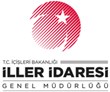 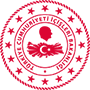 Sayı   :89780865-153-.05.2021Konu :Görev Belgesi HakkındaSüleyman SOYLU
Bakan
Gereği: Bilgi:81 İl Valiliğine
Merkez Birimlerine
Bağlı KuruluşlaraTürkiye Odalar ve Borsalar BirliğineCumhurbaşkanlığına
Adalet Bakanlığına
Aile ve Sosyal Hizmetler Bakanlığına
Çalışma ve Sosyal Güvenlik Bakanlığına
Çevre ve Şehircilik Bakanlığına
Dışişleri Bakanlığına
Enerji ve Tabii Kaynaklar Bakanlığına
Gençlik ve Spor Bakanlığına
Hazine ve Maliye Bakanlığına
Kültür ve Turizm Bakanlığına
Milli Eğitim Bakanlığına
Milli Savunma Bakanlığına
Sağlık Bakanlığına
Sanayi ve Teknoloji Bakanlığına
Tarım ve Orman Bakanlığına
Ticaret Bakanlığına Ulaştırma ve Altyapı Bakanlığına